SBI3U – Genetics - Mitosis v. MeiosisStudy the diagram carefully below.  Highlight/circle the differences between both cell division processes. Detail each difference below.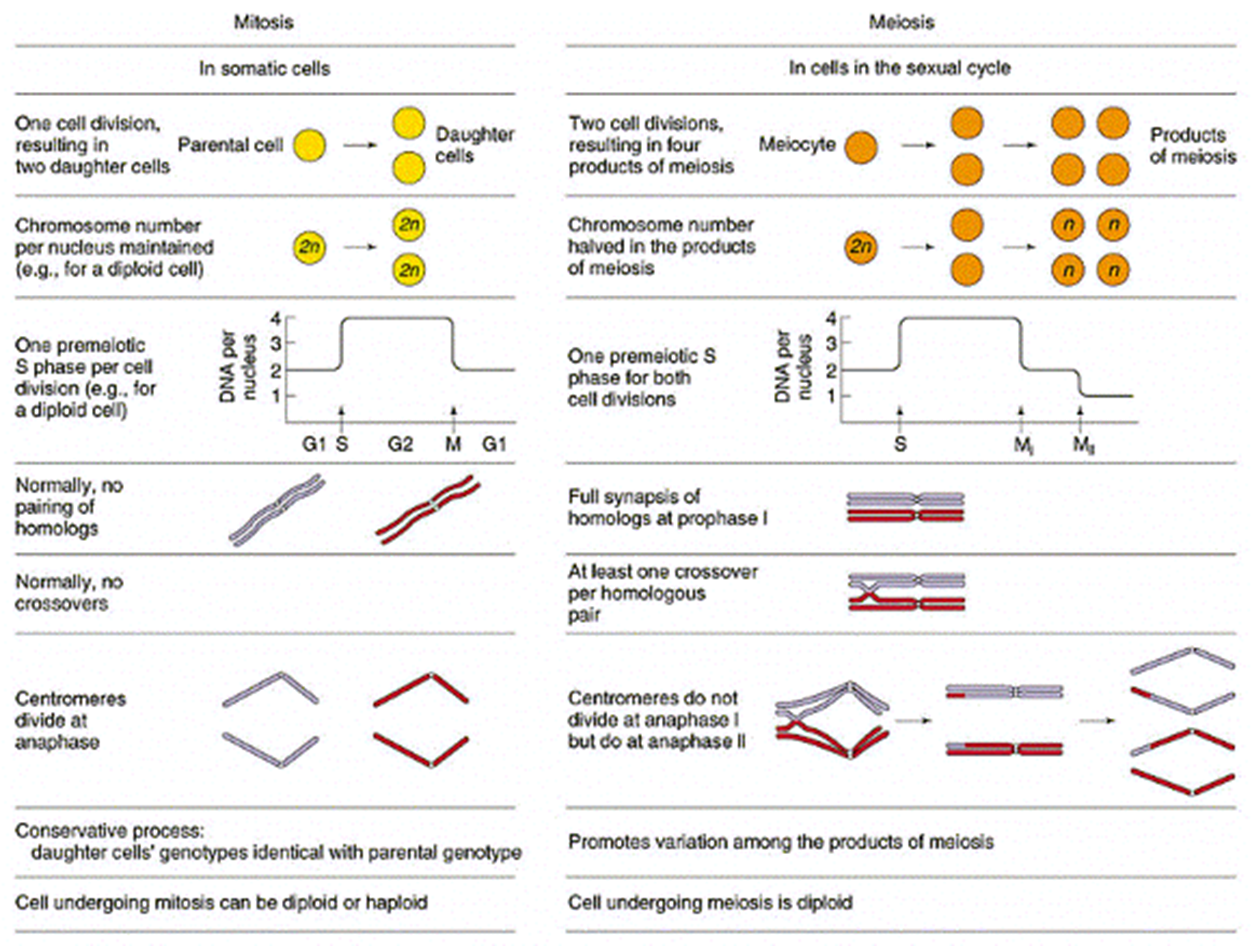 